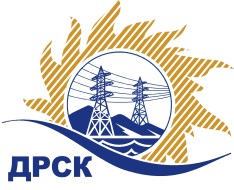 Акционерное Общество«Дальневосточная распределительная сетевая  компания»Протокол заседания Закупочной комиссии по вскрытию поступивших конвертовг. Благовещенск     Способ и предмет закупки: открытый электронный запрос цен: «Источники бесперебойного питания» Закупка № 121	Планируемая стоимость закупки в соответствии с ГКПЗ: 4 666 813,13 руб. без учета НДС.ПРИСУТСТВОВАЛИ:Три член постоянно действующей Закупочной комиссии АО «ДРСК» 2 уровняИнформация о результатах вскрытия конвертов:В ходе проведения запроса цен было получено 5 заявок, конверт с которым был размещен в электронном виде на Торговой площадке Системы www.b2b-energo.ru.Вскрытие конвертов было осуществлено в электронном сейфе организатора запроса цен на Торговой площадке Системы www.b2b-energo.ru автоматически.Дата и время начала процедуры вскрытия конвертов с предложениями участников:09:14  10.03.2017	Место проведения процедуры вскрытия конвертов с предложениями участников:Торговая площадка Системы www.b2b-energo.ruВ конвертах обнаружены предложения следующих участников запроса цен:Ответственный секретарь Закупочной комиссии 2 уровня АО «ДРСК»	М.Г. ЕлисееваТерёшкина Г.М.(4162)397-260	№ 309/МТПиР-В10.03.2017г.№Наименование участника и его адресПредмет заявки на участие в запросе цен1ООО ДРСЦ "Компьюлинк" (680000, г. Хабаровск, ул.Лермонтова, д. 54)Заявка, подана 09.03.2017 в 08:44
Цена: 4 390 515,08 руб. (цена без НДС: 3 720 775,49 руб.)2ООО "БЭК" (194044, Россия, г. Санкт - Петербург, пр-т Большой Сампсониевский, д. 64, лит. В, офис 303А)Заявка, подана 09.03.2017 в 08:30
Цена: 4 408 590,00 руб. (цена без НДС: 3 736 093,22 руб.)3ООО "ЭХО" (117403, г. Москва, ул. Булатниковская, д. 20, стр. 2)Заявка, подана 07.03.2017 в 13:00
Цена: 4 825 614,72 руб. (цена без НДС: 4 089 504,00 руб.)4ООО "ЦСП" (690035, Россия, Приморский край, г. Владивосток, ул. Калинина, д. 25)Заявка, подана 09.03.2017 в 07:08
Цена: 5 376 378,80 руб. (цена без НДС: 4 556 253,22 руб.)5ООО "ТМ системы" (620043, Свердловская область, г. Екатеринбург, ул.Заводская, 77)Заявка, подана 08.03.2017 в 20:09
Цена: 5 486 060,00 руб. (цена без НДС: 4 649 203,39 руб.)